TALLER DE CIENCIAS NATURALESGRADO 603DOCENTE: DAMARIS MONTOYA OSPINAINSTITUCIÓN EDUCATIVA ALBERTO LEBRÚN MÚNERANOMBRE Y APELLIDO DEL ALUMNO: _______________________________________________Responde las preguntas y haya la respuesta en la sopa de letras. Con las letras que sobren descubre un mensaje para tíDefine Individuo:Define Población: Define comunidad: Relaciona la figura de la izquierda con  la palabra de la derecha y explica por qué  tienen relaciónRealiza tu propio dibujo, indicando:Si decimos que en una población,  en tres meses nacieron 20 conejos, estamos hablando de la tasa de: ________________Si decimos que en una población, en tres 5 meses murieron 4 cocodrilos, estamos hablando de la tasa de: ______________Si decimos que en una población, en 8 meses salieron 5 lobos, estamos hablando de la tasa de: ____________Relacione el ecosistema terrestre de la izquierda, con las característica de la derecha, utilizando una línea para ello.Trace una línea mostrando en su orden como es el funcionamiento de un ecosistema, o beneficio de unos seres con otros.En una hoja de cara, realice una cartelera, con un mensaje sobre los ecosistemasCompuesto muy importante que hace la vida en los ecosistemas:El agua se calienta, se evapora y forma las nubes. Cuando sube se vuelve líquida y forma las:La almacenan las plantas y pasa de ellas a los herbívoros No todas las partes de la tierra la reciben en la misma cantidad:Altura sobre el nivel del marCombinación de oxígeno, dióxido de carbono y nitrógenoDepende de la cantidad de radiación que el aire o agua retiene en forma de calor:En este se desarrollan las raíces de las plantas, posee muchos nutrientesMasas de aire que se mueven por todo el planetaConjunto de interacciones de los organismos con el medio ambiente donde vivenSe alimentan de hierba y alimentan a los carnívorosCSUIDEMTOSLAAOATUIERREAYTMUROOODEOSSMUSEEGOTLCORLSIPSTETAVNEMAASOTEODASOIIUSNLOSBRENLIEBVSFIOCIAAAMTSORPRESIPITACIONESSMUZTURUAMTCEHNTEYUPOERDEUEMOSAYULDARAMUDCHOL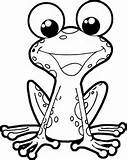 comunidad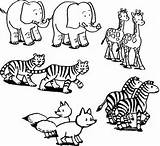 individuo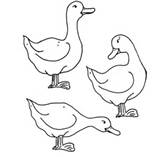 PoblaciónindividuoPoblacióncomunidadECOSISTEMA TERRESTRECARACTERÍSTICA DEL ECOSISTEMABosques húmedosFormada por musgos y líquenes. Es húmedo, hay ausencia de árboles. El sub suelo es congelado SabanaExtremadamente secos, escasos en agua. Hay temperaturas muy altas en el día (desde 50º) y muy bajas de noche. Desdelo 0ºPraderaTiene altas temperaturas y lluvias, mucha vegetación, enormes árboles, palmas y trepadorasTundraVegetación dominante: Prados y pastos, hay muchos mamíferos y herbívoros. DesiertoTiene altas temperaturas, períodos de sequías y lluvias. Hay animales mamíferos grandes y herbívoros como elefantes, jirafas. Carnívoros como leones, tigres, etc.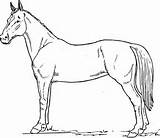 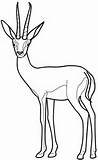 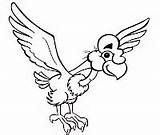 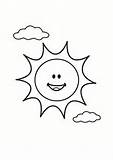 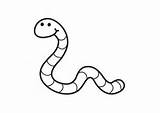 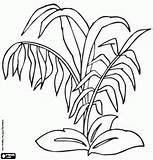 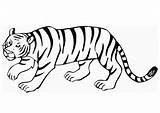 